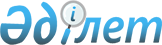 Сандықтау ауданының Максимов ауылдық округінің 2022-2024 жылдарға арналған бюджетін бекіту туралыАқмола облысы Сандықтау аудандық мәслихатының 2021 жылғы 27 желтоқсандағы № 13/2/11 шешімі.
      Қазақстан Республикасының Бюджет кодексінің 9-1-бабының 2-тармағына, "Қазақстан Республикасындағы жергілікті мемлекеттік басқару және өзін-өзі басқару туралы" Қазақстан Республикасының Заңының 6-бабының 1-тармағының 1) тармақшасына сәйкес Сандықтау аудандық мәслихаты ШЕШТІ:
      1. Максимовка ауылдық округінің 2022-2024 жылдарға арналған бюджеті тиісінше 1, 2, 3 және 4-қосымшаларға сәйкес, оның ішінде 2022 жылға келесі көлемдерде бекітілсін:
      1) кірістер – 284 358,1 мың теңге, оның ішінде:
      салықтық түсімдер – 5 132,3 мың теңге;
      салықтық емес түсімдер - 0,0 мың теңге;
      трансферттердің түсімдері – 279 225,8 мың теңге;
      2) шығындар – 285 310,3 мың теңге;
      3) сальдо қаржы активтерімен операциялар бойынша сальдо – 0,0 мың теңге;
      4) бюджет тапшылығы (профициті) - -952,2 мың теңге;
      5) бюджет тапшылығын қаржыландыру (профицитін пайдалану) – 952,2 мың теңге.
      Ескерту. 1-тармақ жаңа редакцияда - Ақмола облысы Сандықтау аудандық мәслихатының 14.12.2022 № 26/2/4 (01.01.2022 бастап қолданысқа енгізіледі) шешімімен.


      2. 2022 жылға арналған Максимов ауылдық округінің бюджетінде аудандық бюджеттен берілетін субвенция көлемі 7 091,0 мың теңге сомасында қарастырылғаны ескерілсін.
      3. Осы шешім 2022 жылғы 1 қаңтардан бастап күшіне енеді және қолданысқа енгізіледі. 2022 жылға арналған Максимов ауылдық округінің бюджеті
      Ескерту. 1-қосымша жаңа редакцияда - Ақмола облысы Сандықтау аудандық мәслихатының 14.12.2022 № 26/2/4 (01.01.2022 бастап қолданысқа енгізіледі) шешімімен. 2023 жылға арналған Максимов ауылдық округінің бюджеті 2024 жылға арналған Максимов ауылдық округінің бюджеті 2022 жылға арналған нысаналы трансферттер
      Ескерту. 4-қосымша жаңа редакцияда - Ақмола облысы Сандықтау аудандық мәслихатының 14.12.2022 № 26/2/4 (01.01.2022 бастап қолданысқа енгізіледі) шешімімен.
					© 2012. Қазақстан Республикасы Әділет министрлігінің «Қазақстан Республикасының Заңнама және құқықтық ақпарат институты» ШЖҚ РМК
				
      Сессия төрағасы,аудандық мәслихатхатшысы

Г.Кадырова
Сандықтау аудандық мәслихатының
2021 жылғы 27 желтоқсандағы
№ 13/2/11 шешіміне
1 қосымша
Санат
Санат
Санат
Санат
Сома мың теңге
Сыныбы
Сыныбы
Сыныбы
Сома мың теңге
Кіші сыныбы
Кіші сыныбы
Сома мың теңге
Атауы
Сома мың теңге
1
2
3
4
5
I. Кірістер
284 358,1
1
Салықтық түсімдер
5 132,3
04
Меншікке салынатын салықтар
5 072,3
1
Мүлікке салынатын салықтар
318,0
3
Жер салығы
88,3
4
Көлік құралдарына салынатын салық
4 666,0
05
Тауарларға, жұмыстарға және қызметтерге салынатын ішкі салықтар
60,0
3
Табиғи және басқа да ресурстарды пайдаланғаны үшін түсетін түсімдер
60,0
2
Салықтық емес түсімдер
0,0
3
Негізгі капиталды сатудан түсетін түсімдер
0,0
03
Жерді сату 
0,0
1
Жерді сату
0,0
4
Трансферттер түсімі
279 225,8
02
Мемлекеттің басқарудың жоғары тұрған органдарынан түсетін трансферттер
279 225,8
3
Аудандардың (облыстық маңызы бар қаланың) бюджетінен трансферттер
279 225,8
Функционалдық топ
Функционалдық топ
Функционалдық топ
Функционалдық топ
Сома мың теңге
Бюджеттік бағдарламалардың әкімшісі
Бюджеттік бағдарламалардың әкімшісі
Бюджеттік бағдарламалардың әкімшісі
Сома мың теңге
Бағдарлама
Бағдарлама
Сома мың теңге
Атауы
Сома мың теңге
1
2
3
4
5
 II. Шығындар
285 310,3
01
Жалпы сипаттағы мемлекеттік қызметтер 
27 189,3
124
Аудандық маңызы бар қала, ауыл, кент, ауылдық округ әкімінің аппараты 
27 189,3
001
Аудандық маңызы бар қала, ауыл, кент, ауылдық округ әкімінің қызметін қамтамасыз ету жөніндегі қызметтер
27 189,3
07
Тұрғын үй-коммуналдық шаруашылық
521,0
124
Аудандық маңызы бар қала, ауыл, кент, ауылдық округ әкімінің аппараты 
521,0
008
Елді мекендердегі көшелерді жарықтандыру
521,0
III. Таза бюджеттік кредиттеу
0,0
Бюджеттік кредиттер
0,0
IV. Қаржы активтерімен операциялар бойынша сальдо
0,0
V. Бюджет тапшылығы (профициті)
-952,2
VI. Бюджет тапшылығын қаржыландыру (профицитін пайдалану)
952,2
8
Бюджет қаражатының пайдаланылатын қалдықтары
952,2
01
Бюджет қаражатының қалдықтары
952,2
1
Бюджет қаражатының бос қалдықтары
952,2
13
Басқалар
257 600,0
124
Аудандық маңызы бар қала, ауыл, кент, ауылдық округ әкімінің аппараты
257 600,0
057
"Ауыл-Ел бесігі" жобасы аясында ауылдық елді мекендердің әлеуметтік-инженерлік инфрақұрылымы бойынша іс-шараларды жүзеге асыру.
257 600,0Сандықтау аудандық мәслихатының
2021 жылғы 27 желтоқсандағы
№ 13/2/11 шешіміне
2 қосымша
Санат
Санат
Санат
Санат
Сомамың теңге
Сыныбы
Сыныбы
Сыныбы
Сомамың теңге
Кіші сыныбы
Кіші сыныбы
Сомамың теңге
Атауы
Сомамың теңге
1
2
3
4
5
I. Кірістер
28019,0
1
Салықтық түсімдер
17 078,0
01
Табыс салығы
2 352,0
2
Жеке табыс салығы
2 352,0
04
Меншікке салынатын салықтар
5 010,0
1
Мүлікке салынатын салықтар
263,0
3
Жер салығы
79,0
4
Көлік құралдарына салынатын салық
4 668,0
05
Тауарларға, жұмыстарға және қызметтерге салынатын ішкі салықтар
9 716,0
3
Табиғи және басқа да ресурстарды пайдаланғаны үшін түсетін түсімдер
9 716,0
2
Салықтық емес түсімдер
0,0
3
Негізгі капиталды сатудан түсетін түсімдер
2 000,0
03
Жерді және материалдық емес активтерді сату
2 000,0
1
Жерді сату
2 000,0
4
Трансферттер түсімі
8941,0
02
Мемлекеттің басқарудың жоғары тұрған органдарынан түсетін трансферттер
8941,0
3
Аудандардың (облыстық маңызы бар қаланың) бюджетінен трансферттер
8941,0
Функционалдық топ
Функционалдық топ
Функционалдық топ
Функционалдық топ
Сома мың теңге
Бюджеттік бағдарламалардың әкімшісі
Бюджеттік бағдарламалардың әкімшісі
Бюджеттік бағдарламалардың әкімшісі
Сома мың теңге
Бағдарлама
Бағдарлама
Сома мың теңге
Атауы
Сома мың теңге
1
2
3
4
5
 II. Шығындар
28019,0
01
Жалпы сипаттағы мемлекеттік қызметтер 
27398,0
124
Аудандық маңызы бар қала, ауыл, кент, ауылдық округ әкімінің аппараты 
27398,0
001
Аудандық маңызы бар қала, ауыл, кент, ауылдық округ әкімінің қызметін қамтамасыз ету жөніндегі қызметтер
27398,0
07
Тұрғын үй-коммуналдық шаруашылық
621,0
124
Аудандық маңызы бар қала, ауыл, кент, ауылдық округ әкімінің аппараты 
621,0
008
Елді мекендердегі көшелерді жарықтандыру
621,0
III. Қаржы активтерімен операциялар бойынша сальдо 
0,0
IV. Бюджет тапшылығы (профициті)
0,0
V. Бюджет тапшылығын қаржыландыру (профицитін пайдалану) 
0,0Сандықтау аудандық мәслихатының
2021 жылғы 27 желтоқсандағы
№ 13/2/11 шешіміне
3 қосымша
Санат
Санат
Санат
Санат
Сома мың теңге
Сыныбы
Сыныбы
Сыныбы
Сома мың теңге
Кіші сыныбы
Кіші сыныбы
Сома мың теңге
Атауы
Сома мың теңге
1
2
3
4
5
I. Кірістер
28347,0
1
Салықтық түсімдер
17 289,0
01
Табыс салығы
2 422,0
2
Жеке табыс салығы
2 422,0
04
Меншікке салынатын салықтар
5 151,0
1
Мүлікке салынатын салықтар
263,0
3
Жер салығы
81,0
4
Көлік құралдарына салынатын салық
4 807,0
05
Тауарларға, жұмыстарға және қызметтерге салынатын ішкі салықтар
9 716,0
3
Табиғи және басқа да ресурстарды пайдаланғаны үшін түсетін түсімдер
9 716,0
2
Салықтық емес түсімдер
0,0
3
Негізгі капиталды сатудан түсетін түсімдер
2 000,0
03
Жерді және материалдық емес активтерді сату
2 000,0
1
Жерді сату
2 000,0
4
Трансферттер түсімі
9058,0
02
Мемлекеттің басқарудың жоғары тұрған органдарынан түсетін трансферттер
9058,0
3
Аудандардың (облыстық маңызы бар қаланың) бюджетінен трансферттер
9058,0
Функционалдық топ
Функционалдық топ
Функционалдық топ
Функционалдық топ
Сома мың теңге
Бюджеттік бағдарламалардың әкімшісі
Бюджеттік бағдарламалардың әкімшісі
Бюджеттік бағдарламалардың әкімшісі
Сома мың теңге
Бағдарлама
Бағдарлама
Сома мың теңге
Атауы
Сома мың теңге
1
2
3
4
5
 II. Шығындар
28343,0
01
Жалпы сипаттағы мемлекеттік қызметтер 
27726,0
124
Аудандық маңызы бар қала, ауыл, кент, ауылдық округ әкімінің аппараты 
27726,0
001
Аудандық маңызы бар қала, ауыл, кент, ауылдық округ әкімінің қызметін қамтамасыз ету жөніндегі қызметтер
27726,0
07
Тұрғын үй-коммуналдық шаруашылық
621,0
124
Аудандық маңызы бар қала, ауыл, кент, ауылдық округ әкімінің аппараты 
621,0
008
Елді мекендердегі көшелерді жарықтандыру
621,0
III. Қаржы активтерімен операциялар бойынша сальдо 
0,0
IV. Бюджет тапшылығы (профициті)
0,0
V. Бюджет тапшылығын қаржыландыру (профицитін пайдалану) 
0,0Сандықтау аудандық мәслихатының
2021 жылғы 27 желтоқсандағы
№ 13/2/11 шешіміне
4 қосымша
Атауы
Сома, мың теңге
1
2
Барлығы
272 134,8
Республикалық бюджет қаражаты есебінен берілетін ағымдағы нысаналы трансферттер, оның ішінде:
241 957,0
азаматтық қызметшілердің жекелеген санаттарының, мемлекеттік бюджет қаражаты есебінен ұсталатын ұйымдар қызметкерлерінің, қазыналық кәсіпорындар қызметкерлерінің жалақысын арттыруға
809,0
Максимовка ауылындағы кентішілік жолдарды асфальтбетонмен орташа жөндеуге Қазақстан Республикасының Ұлттық қорынан кепілдендірілген трансферт есебінен
241 148,0
Облыстық бюджет қаражаты есебінен ағымдағы нысаналы трансферттер, оның ішінде:
16 621,0
азаматтық қызметшілердің жекелеген санаттарының, мемлекеттік бюджет қаражаты есебінен ұсталатын ұйымдар қызметкерлерінің, қазыналық кәсіпорындар қызметкерлерінің жалақысын көтеруге
169,0
Максимовка ауылындағы кентішілік жолдарды асфальтбетонмен орташа жөндеуге Қазақстан Республикасының Ұлттық қорынан кепілдендірілген трансферт есебінен
16 452,0
Аудандық бюджет қаражаты есебінен ағымдағы нысаналы трансферттер, оның ішінде:
13 556,8
мемлекеттік қызметшілердің жалақысына
1 830,1
аппаратты ағымдағы ұстауға
11 592,0
жалақыны көтеру
134,7